平成30年６月  NO.２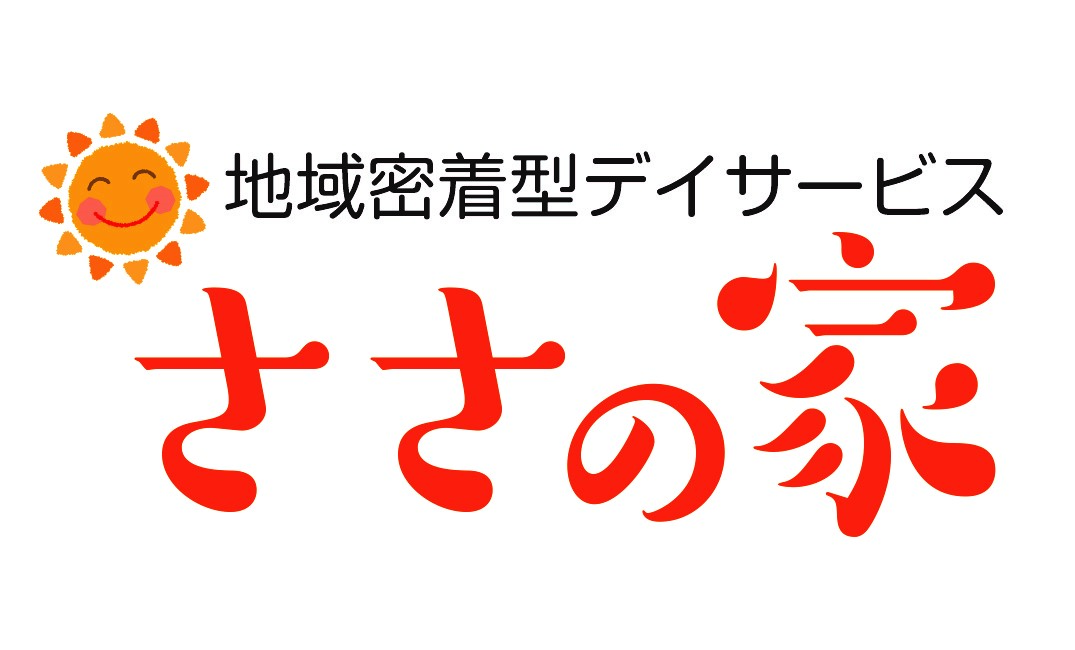 〒679-4304兵庫県たつの市新宮町下笹841-1ＴＥＬ　　0791-72-8208ＦＡＸ　　0791-72-8209ＭＡＩＬ　sasanoie@tack1109.comホームページ　https://tack1109.com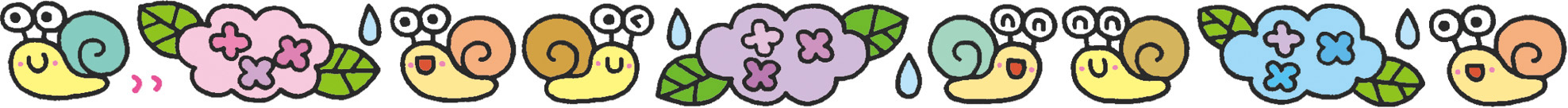 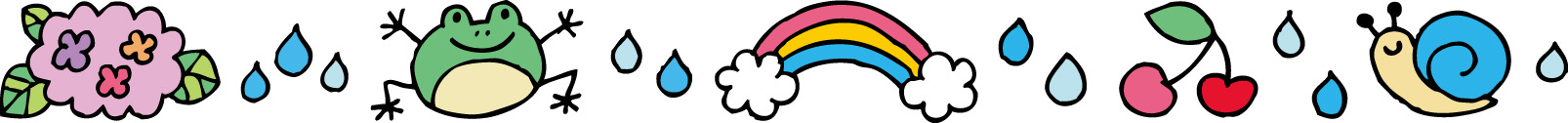 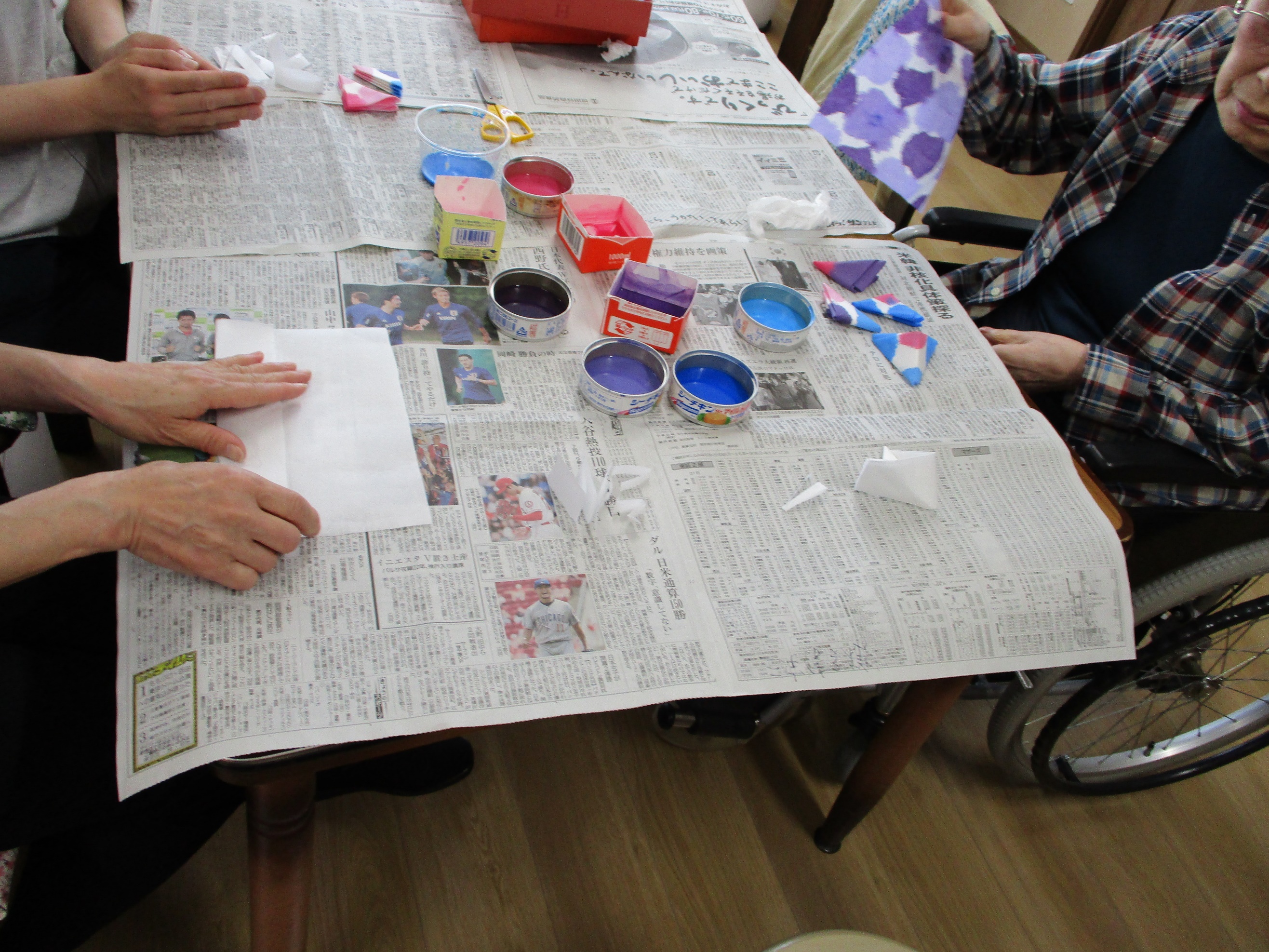 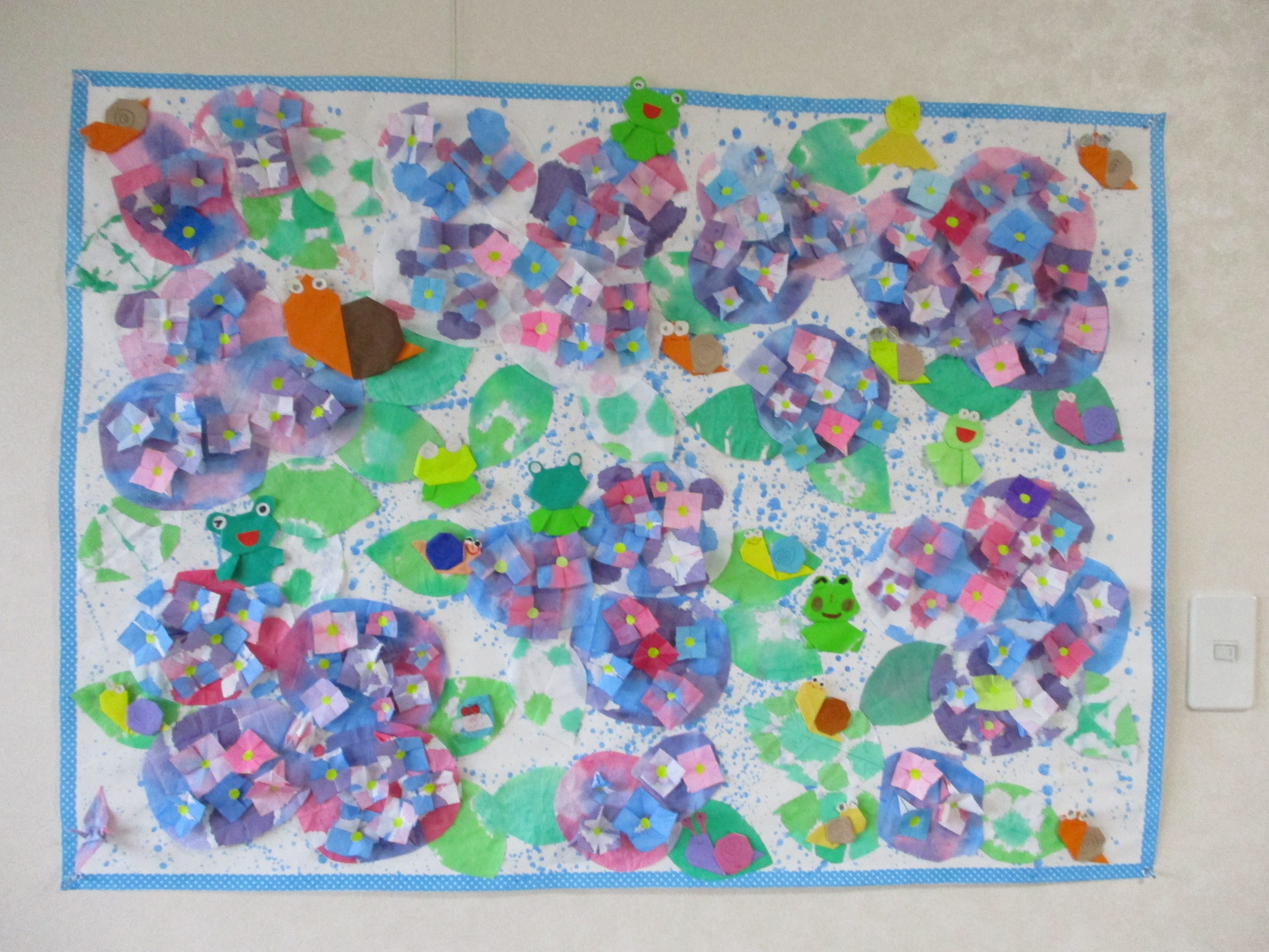 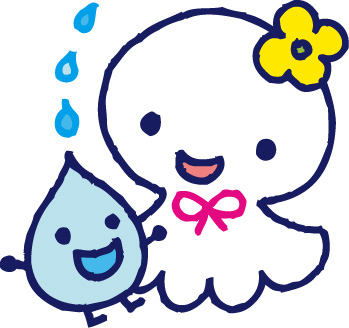 いきいき百歳体操を始めました。たつの市役所より、いきいき百歳体操の指導に来ていただきました。利用者の皆さんの身体機能の改善を目指し、スタッフも一緒に無理のないよ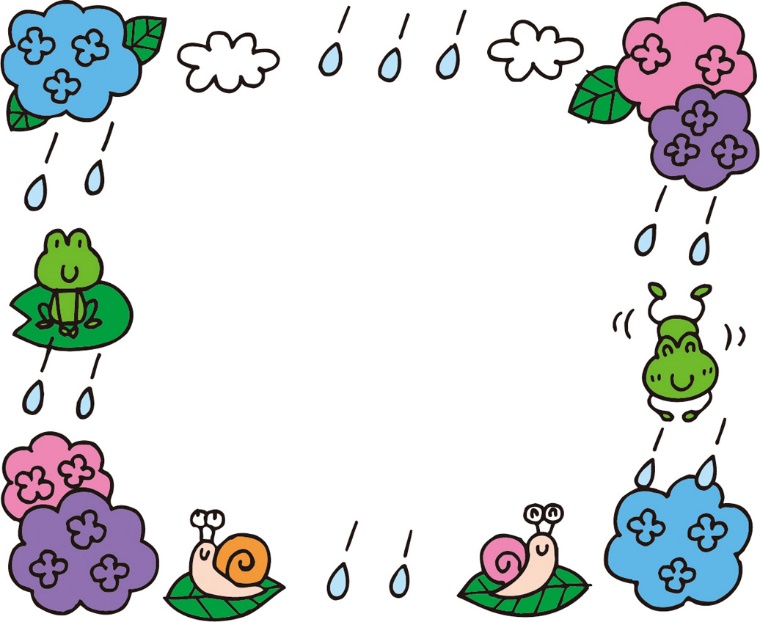 うに続けていきたいと思っています。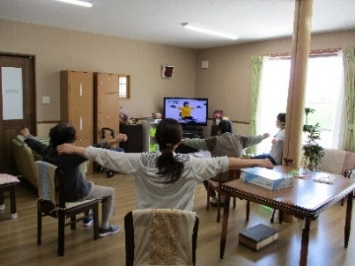 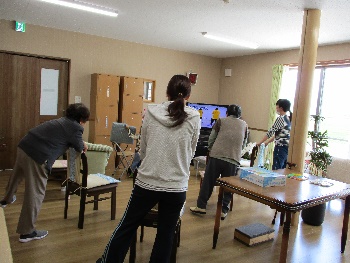 